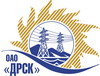 Открытое акционерное общество«Дальневосточная распределительная сетевая  компания»ПРОТОКОЛрассмотрения  заявок участников ПРЕДМЕТ ЗАКУПКИ: право заключения договора на выполнение работ: «Капремонт наружной тепловой сети (РПБ-3, г. Нерюнгри) РП-2013-Теплосеть г.Нерюнгри»  (закупка 446 раздела 1.1.  ГКПЗ 2013 г. ОЗП).ПРИСУТСТВОВАЛИ: постоянно действующая Закупочная комиссия 2-го уровня.ВОПРОСЫ, ВЫНОСИМЫЕ НА РАССМОТРЕНИЕ ЗАКУПОЧНОЙ КОМИССИИ: Об отклонении предложений ИП Кадыров Саймудин Абдуллоевич, ООО «Транзитстрой», ООО «Варяг».О признании предложений соответствующими условиям закупки.О предварительной ранжировке предложений.О переносе срока выполнения работ.О проведении переторжки.ВОПРОС 1 «Об отклонении предложений ИП Кадыров Саймудин Абдуллоевич, ООО «Транзитстрой», ООО «Варяг»РАССМАТРИВАЕМЫЕ ДОКУМЕНТЫ:Протокол процедуры вскрытия конвертов с заявками участников.Сводное заключение экспертов Моториной О.А. и  Голота М.Н.Предложение участника.ОТМЕТИЛИ:Заявка ИП Кадыров Саймудин Абдуллоевич содержит достаточные для ее отклонения причины, заключающиеся в несоответствии заявки требованиям извещения о закупке и Закупочной документации, а именно:Участник не предоставил свидетельства выданного СРО в соответствии с п. 5 Извещения и пунктом 10.16 раздела 4 Закупочной документации.У Участника отсутствует допуск к проведению работ, являющихся предметом данной закупочной процедуры.Заявка ООО «Транзитстрой» содержит достаточные для ее отклонения причины, заключающиеся в несоответствии заявки требованиям извещения о закупке и Закупочной документации, а именно:Участник не предоставил свидетельства выданного СРО в соответствии с п. 5 Извещения и пунктом 10.16 раздела 4 Закупочной документации.У Участника отсутствует допуск к проведению работ, являющихся предметом данной закупочной процедуры.Заявка ООО «Варяг» содержит достаточные для ее отклонения причины, заключающиеся в несоответствии заявки требованиям извещения о закупке и Закупочной документации, а именно:Участник предусмотрел авансовый платеж, что не соответствует п. 4.1.25 раздела 4 Закупочной документации. Участник предусмотрел гарантию на выполненные работы меньше, чем предусматривалось техническим заданием (вместо 24 месяцев участник предусмотрел 6 месяцев)ВОПРОС 2 «О признании предложений соответствующими условиям закупки»РАССМАТРИВАЕМЫЕ ДОКУМЕНТЫ:Протокол процедуры вскрытия конвертов с заявками участников.Сводное заключение экспертов Моториной О.А. и  Голота М.Н.Предложения участников.ОТМЕТИЛИ:Предложения ООО «СК Монолит», ООО «Портал», ООО «Фотон», ООО «СК Энерготехсервис» признаются удовлетворяющими по существу условиям закупки. Предлагается принять данные предложения к дальнейшему рассмотрению.ВОПРОС 3 «О предварительной ранжировке предложений»РАССМАТРИВАЕМЫЕ ДОКУМЕНТЫ:Протокол процедуры вскрытия конвертов с заявками участников.Сводное заключение экспертов Моториной О.А. и  Голота М.Н.Предложения участников.ОТМЕТИЛИ:В соответствии с требованиями и условиями, предусмотренными извещением о закупке и Закупочной документацией, предлагается предварительно ранжировать предложения следующим образом:1 место: ООО «СК Энерготехсервис» с ценой 2 323 680,3 руб. без НДС (2 741 942,76 руб. с НДС). В цену включены все налоги и обязательные платежи, все скидки. Срок выполнения: 03.06.21013 г.  по 30.07.2013 г.  Условия оплаты: без аванса, текущие платежи выплачиваются в течение 30 (тридцати) дней следующих за месяцем в котором выполнены работы, после подписания справки о стоимости выполненных работ КС-3. Гарантия на выполненные работы  24 месяца. Предложение имеет статус оферты и действует до  31.12.2013 г.2 место: ООО «Фотон» с ценой 2 508 827,0  руб. без НДС, НДС не предусмотрен. В цену включены все налоги и обязательные платежи, все скидки. Срок выполнения: 03.06.21013 г.  по 30.07.2013 г.  Условия оплаты: без аванса, текущие платежи выплачиваются в течение 30 (тридцати) дней следующих за месяцем в котором выполнены работы, после подписания справки о стоимости выполненных работ КС-3. Гарантия на выполненные работы  24 месяца. Предложение имеет статус оферты и действует в течение 90 дней от даты вскрытия конвертов с 24.05.20123 г.3 место: ООО «Портал» с ценой 2 667 000,0  руб. без НДС, НДС не предусмотрен. В цену включены все налоги и обязательные платежи, все скидки. Срок выполнения: 03.06.21013 г.  по 30.07.2013 г.  Условия оплаты: без аванса, текущие платежи выплачиваются в течение 30 (тридцати) дней следующих за месяцем в котором выполнены работы, после подписания справки о стоимости выполненных работ КС-3. Гарантия на выполненные работы  24 месяца. Предложение имеет статус оферты и действует в течение 60 дней от даты вскрытия конвертов с 24.05.20123 г.4 место: ООО СК «Монолит» с ценой 2 741 050,0 руб. без НДС (3 234 439,0 руб. с НДС).  В цену включены все налоги и обязательные платежи, все скидки. Срок выполнения: 03.06.21013 г.  по 30.07.2013 г.  Условия оплаты: без аванса, текущие платежи выплачиваются в течение 30 (тридцати) дней следующих за месяцем в котором выполнены работы, после подписания справки о стоимости выполненных работ КС-3. Гарантия на выполненные работы  24 месяца. Предложение имеет статус оферты и действует в течение 90 дней от даты вскрытия конвертов с 24.05.20123 г.ВОПРОС 4 «О переносе срока выполнения работ»ОТМЕТИЛИ:Учитывая причины производственного характера, Закупочная комиссия полагает целесообразным перенос сроков выполнения работ на более поздней период – начало выполнения работ с 01.07.2013 г., окончание выполнения работ 30.08.2013 г.ВОПРОС 5 «О Проведении переторжки»ОТМЕТИЛИ:Учитывая результаты экспертизы предложений Участников закупки, Закупочная комиссия полагает целесообразным проведение переторжки по лоту 1 (экономический эффект 16%)РЕШИЛИ:Отклонить заявки ИП Кадыров Саймудин Абдуллоевич, ООО «Транзитстрой», ООО «Варяг» поскольку выявленные несоответствия являются существенными и достаточными для отклонения заявок от дальнейшего участия в Закупочной процедуре.Признать предложения ООО «СК Монолит», ООО «Портал», ООО «Фотон», ООО «СК Энерготехсервис» соответствующими условиям закупки. Утвердить предварительную ранжировку предложений 1 место ООО «СК Энерготехсервис» 2 место ООО «Фотон»место ООО «Портал»4 место ООО «СК Монолит»Перенести срок выполнения работ. Начало выполнения работ с 01.07.2013 г., окончание выполнения работ 30.08.2013 г.Техническому секретарю Закупочной комиссии получить согласие на выполнение работ в новые сроки от соответствующих участников - ООО «СК Монолит», ООО «Портал», ООО «Фотон», ООО «СК Энерготехсервис»Провести переторжку.Пригласить к участию в переторжке следующих участников: ООО «СК Монолит», ООО «Портал», ООО «Фотон», ООО «СК Энерготехсервис»Определить форму переторжки: заочная.Назначить переторжку на 10.06.2013 в 10:00 благовещенского времени.Место проведения переторжки: 676000, г. Благовещенск, ул. Шевченко 28, каб. 235.Техническому секретарю Закупочной комиссии уведомить участников, приглашенных к участию в переторжке о принятом комиссией решении.Ответственный секретарь Закупочной комиссии 2 уровня                              О.А.МоторинаТехнический секретарь Закупочной комиссии 2 уровня                                    О.В.Чувашова            № 318/УР-Рг. Благовещенск07 июня 2013 г.